Certificate of CompletionThis certificate is awarded toSTUDENT’S NAMEin recognition of successfully completing a six-week series ofOLDWAYS A TASTE OF LATIN AMERICAN HERITAGEDATE RANGE OF CLASSES       ________________________                                                                                              ___________________________                   Teacher’s Name										Teacher’s Name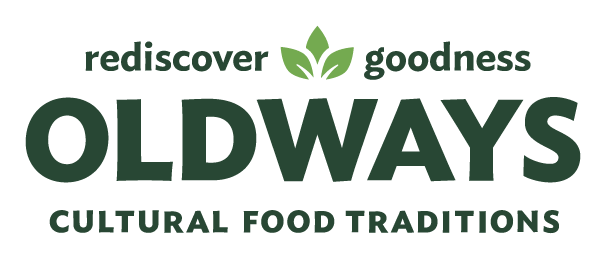 